Об утверждении порядка расходования средств на финансовое обеспечение расходов, связанных со спортивной подготовкой спортсменов в Североуральском городском округе в соответствии с требованиями федеральных стандартов спортивной подготовки, организованной на базе Муниципального автономного учреждения дополнительного образования «Детско - юношеская спортивная школа»Руководствуясь Федеральным законом от 04 апреля 2007 года № 329-ФЗ «О физической культуре и спорте в Российской Федерации», Приказом Министерства спорта Российской Федерации от 30.10.2015 № 999 «Об утверждении требований к обеспечению подготовки спортивного резерва для спортивных сборных команд Российской Федерации», Законом Свердловской области от 16 июля 2012 года № 70-ОЗ «О физической культуре и спорте в Свердловской области», а также в целях обеспечения в Североуральском городском округе целенаправленной подготовки спортсменов для спортивных сборных команд, Администрация Североуральского городского округаПОСТАНОВЛЯЕТ:Утвердить порядок расходования средств на финансовое обеспечение расходов, связанных со спортивной подготовкой спортсменов в Североуральском городском округе в соответствии с требованиями федеральных стандартов спортивной подготовки, организованной на базе Муниципального автономного учреждения дополнительного образования «Детско - юношеская спортивная школа» (прилагается).Установить, что действие настоящего постановления распространяется на правоотношения, возникшие с 01 января 2020 года.Контроль за выполнением настоящего постановления возложить на Заместителя Главы Администрации Североуральского городского округа Ж.А. Саранчину.Опубликовать настоящее постановление на официальном сайте Администрации Североуральского городского округа.Глава          Североуральского городского округа                                              В.П. МатюшенкоПОРЯДОК расходования средств на финансовое обеспечение расходов, связанных 
со спортивной подготовкой спортсменов в Североуральском городском 
округе в соответствии с требованиями федеральных стандартов 
спортивной подготовки, организованной на базе Муниципального 
автономного учреждения дополнительного образования
 «Детско - юношеская спортивная школа»Настоящий Порядок определяет условия расходования средств на финансовое обеспечение расходов, связанных со спортивной подготовкой спортсменов в Североуральском городском округе в соответствии с требованиями федеральных стандартов спортивной подготовки, организованной на базе Муниципального автономного учреждения дополнительного образования «Детско - юношеская спортивная школа» 
(далее – Порядок, далее – финансовое обеспечение спортивной подготовки).Настоящий Порядок разработан в соответствии с Федеральным законом от 04 апреля 2007 года № 329-ФЗ «О физической культуре и спорте в Российской Федерации», Приказом Министерства спорта Российской Федерации от 30.10.2015 № 999 «Об утверждении требований к обеспечению подготовки спортивного резерва для спортивных сборных команд Российской Федерации», Законом Свердловской области от 16 июля 2012 года № 70-ОЗ «О физической культуре и спорте в Свердловской области».В целях применения настоящего Порядка используются следующие понятия, установленные статьей 2 Федерального закона от 04 декабря 2007 года № 329-ФЗ «О физической культуре и спорте в Российской Федерации»: программа спортивной подготовки, спорт, спорт высших достижений, спортивная подготовка, спортивный резерв, спортивное соревнование, спортивное мероприятие, спортсмен, тренер, федеральные стандарты спортивной подготовки.Порядок разработан в целях реализации мероприятия 26 «Осуществление спортивной подготовки» муниципальной программы Североуральского городского округа «Развитие системы образования в Североуральском городском округе до 2024 года», утвержденной постановлением Администрации Североуральского городского округа от 31.08.2018 № 913. Главным распорядителем бюджетных средств на финансовое обеспечение спортивной подготовки является Управление образования Администрации Северуральского городского округа. Расходы на финансовое обеспечение спортивной подготовки осуществляются в соответствии со сводной бюджетной росписью бюджета Североуральского городского округа по подразделу 1103 «Спорт высших достижений» в виде субсидий на финансовое обеспечение выполнения муниципального задания (далее – Субсидии).Получателем Субсидий является Муниципальное автономное учреждение дополнительного образования «Детско - юношеская спортивная школа» (далее – МАУ ДО «ДЮСШ»).Бюджетные средства, направляемые на финансовое обеспечение спортивной подготовки, подлежат использованию в целях осуществления спортивной подготовки, включая подготовку спортивного резерва для сборных команд, и направляются на реализацию следующих мероприятий:организацию и проведение тренировочных мероприятий на основе разработанных в соответствии с требованиями федеральных стандартов спортивной подготовки программ спортивной подготовки;финансовое и материально - техническое обеспечение спортсменов, в том числе обеспечение спортивной экипировкой, оборудованием и спортивным инвентарем, необходимыми для прохождения спортивной подготовки, проезда к месту проведения тренировочных мероприятий (в том числе тренировочных сборов) и спортивных мероприятий и обратно, проживания и питания в период проведения тренировочных мероприятий (в том числе тренировочных сборов) и спортивных мероприятий, а также в период следования к месту проведения тренировочных мероприятий (в том числе тренировочных сборов) и спортивных мероприятий и обратно;обеспечение участия спортсменов в официальных спортивных мероприятиях, при необходимости осуществление расходов на членские, вступительные (стартовые) взносы для участия в мероприятиях;разработку и реализацию программ спортивной подготовки;составление индивидуальных планов спортивной подготовки спортсменов, находящихся на этапе совершенствования спортивного мастерства.Расходование средств, выделенных на финансовое обеспечение спортивной подготовки, производится по направлениям, предусмотренным пунктом 8 настоящего порядка, и осуществляется на следующих условиях:расходы, связанные с приобретением товаров, работ, услуг, осуществляются в соответствии с действующим законодательством Российской Федерации в сфере закупок товаров, работ, услуг;расходы, связанные с проездом к месту проведения тренировочных, физкультурных, спортивных мероприятий и обратно, питания в период проведения тренировочных, физкультурных, спортивных мероприятий осуществляются по нормам согласно приложению к настоящему Порядку 
(далее – Нормы) и применяются с соблюдением следующих особенностей:возмещение расходов по найму жилого помещения, проезда участников мероприятий, являющихся работниками МАУ ДО «ДЮСШ», а также лиц, привлекаемых для организации или участия в проведении мероприятий по договорам гражданско - правового характера, производится по нормам, утвержденным решением Думы Североуральского городского округа от 21.02.2018 № 5 «Об утверждении Положения «О порядке и условиях командирования работников органов местного самоуправления и работников муниципальных учреждений Североуральского городского округа»;возмещение расходов по найму жилого помещения спортсменам производится в размере фактических расходов, подтвержденных соответствующими документами, но не более установленных Нормами;возмещение расходов на обеспечение питанием спортсменов осуществляется по Нормам только в случаях отсутствия возможности обеспечения организованным питанием в местах проведения мероприятий по безналичному расчету, при этом в случаях проведения мероприятия за пределами Североуральского городского округа, размер возмещения рассчитывается с включением дня приезда к месту проведения мероприятия и отъезда с места проведения мероприятия;при необходимости для оплаты найма жилого помещения, проезда, а также в случаях отсутствия возможности обеспечения организованным питанием в местах проведения мероприятий по безналичному расчету подотчетному лицу (подотчетным лицам) выдается денежный аванс, при этом документом - основанием для осуществления таких выплат является локальный нормативный акт МАУ ДО «ДЮСШ», содержащий список спортсменов, в отношении которых производятся расходы на оплату питания;спортсменам, имеющим вес свыше 90 килограммов или рост свыше 190 сантиметров, Нормы, установленные настоящим Порядком, повышаются на 50 процентов.Нормы расходования для спортсменов, участвующих в тренировочных мероприятиях, тренировочных сборах и спортивных мероприятиях различного уровняТаблица 1Таблица 2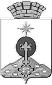 АДМИНИСТРАЦИЯ СЕВЕРОУРАЛЬСКОГО ГОРОДСКОГО ОКРУГА ПОСТАНОВЛЕНИЕАДМИНИСТРАЦИЯ СЕВЕРОУРАЛЬСКОГО ГОРОДСКОГО ОКРУГА ПОСТАНОВЛЕНИЕ19.03.2020                                                                                                         № 298                                                                                                        № 298г. Североуральскг. СевероуральскУТВЕРЖДЕНпостановлением Администрации Североуральского городского округа от 19.03.2020 № 298«Об утверждении порядка расходования средств на финансовое обеспечение расходов, связанных со спортивной подготовкой спортсменов в Североуральском городском округе в соответствии с требованиями федеральных стандартов спортивной подготовки, организованной на базе Муниципального автономного учреждения дополнительного образования «Детско - юношеская спортивная школа»Приложениек порядку расходования средств на на финансовое обеспечение расходов, связанных со спортивной подготовкой спортсменов в Североуральском городском округе в соответствии с требованиями федеральных стандартов спортивной подготовки, организованной на базе Муниципального автономного учреждения дополнительного образования «Детско - юношеская спортивная школа»Нормы расходования на оплату проживания спортсменовНормы расходования на оплату проживания спортсменовНормы расходования на оплату проживания спортсменовНомер строкиКатегории тренировочных мероприятий, тренировочных сборов и спортивных мероприятийРазмер расходов на одного спортсмена в сутки, рублей1231.Мероприятия различного уровня, организованные в пределах Свердловской области По фактически документально подтвержденным расходам, но не более 1500,002.Мероприятия различного уровня, организованные за пределами Свердловской области, за исключением мероприятий, организованных в городах: Москва, Санкт-Петербург, Сочи, городах районов Крайнего Севера и районах, приравненных к районам Крайнего СевераПо фактически документально подтвержденным расходам, но не более 2000,003Мероприятия различного уровня, организованные в городах: Москва, Санкт-Петербург, Сочи, а также в районах Крайнего Севера и районах, приравненных к районам Крайнего СевераПо фактически документально подтвержденным расходам, но не более 3000,004Международные спортивные соревнования, проводимые на территории Российской ФедерацииПо фактически документально подтвержденным расходам, но не более 4500,00Нормы расходования на обеспечение питанием спортсменовНормы расходования на обеспечение питанием спортсменовНормы расходования на обеспечение питанием спортсменовНомер строкиКатегории тренировочных мероприятий, тренировочных сборов и спортивных мероприятийРазмер расходов на одного спортсмена в сутки, рублей1231.Мероприятия различного уровня, организованные в пределах Свердловской области, включая Североуральский городской округ 500,002.Мероприятия различного уровня, организованные за пределами Свердловской области, за исключением мероприятий, организованных в городах: Москва, Санкт-Петербург, Сочи, городов районах Крайнего Севера и районах, приравненных к районам Крайнего Севера800,003.Мероприятия различного уровня, организованные в городах: Москва, Санкт-Петербург, Сочи, а также в районах Крайнего Севера и районах, приравненных к районам Крайнего Севера1000,004.Международные спортивные соревнования, проводимые на территории Российской Федерации1500,00